
                                 Province of the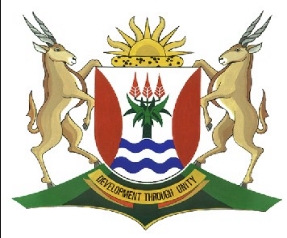 EASTERN CAPEEDUCATIONDIRECTORATE SENIOR CURRICULUM MANAGEMENT (SEN-FET)HOME SCHOOLING SELF- STUDY ANSWER SHEETSUBJECTECONOMICSGRADE11DATE21/04/2020TOPICMACROECONOMICSTERM 1REVISIONXTERM 2 CONTENTQUESTION 1:QUESTION 1:QUESTION 1:1.11.1.1Short questionsList two methods of determining GDP.Short questionsList two methods of determining GDP.Production methodIncome methodexpenditure method                                                         (2x1)Production methodIncome methodexpenditure method                                                         (2x1)(2)1.1.2Why are intermediate goods and services excluded when calculating the value of GDP?Why are intermediate goods and services excluded when calculating the value of GDP?Counting them would lead to double counting and inaccurate figures.             (Accept any other correct relevant response) Counting them would lead to double counting and inaccurate figures.             (Accept any other correct relevant response) (2)1.21.2.1Data ResponseIdentify ONE injection in the diagram aboveData ResponseIdentify ONE injection in the diagram aboveGovernment expenditure / government purchases Government expenditure / government purchases (1)1.2.2Name the type of economy portrayed by the above diagram.Name the type of economy portrayed by the above diagram. Closed economy / three sector economy  Closed economy / three sector economy (1)1.2.3Briefly describe the term circular flow. Briefly describe the term circular flow. The circular-flow model of the economy is a simplification showing how the economy works and the relationship between income, production and spending in the economy as a whole  The circular-flow model of the economy is a simplification showing how the economy works and the relationship between income, production and spending in the economy as a whole  (2)1.2.4What is the main objective of social transfers?What is the main objective of social transfers?Redistribution of income/poverty alleviation/correct imbalances of the past/promote equality/close the gap between rich and poor                                     Redistribution of income/poverty alleviation/correct imbalances of the past/promote equality/close the gap between rich and poor                                     (2)1.2.5Of what importance is the factor market in the circular flow?Of what importance is the factor market in the circular flow?Factor markets help the economy grow by providing a mechanism where factors of production are traded. The households own the factors of production and sell the factors on the input market and receive an income (wages, rent, interest and profit) in return to use in buying goods and services  Businesses purchase the factors of production from the household in the factor market to be used in the production of goods and services (Accept any other correct relevant response)                         (2x2)Factor markets help the economy grow by providing a mechanism where factors of production are traded. The households own the factors of production and sell the factors on the input market and receive an income (wages, rent, interest and profit) in return to use in buying goods and services  Businesses purchase the factors of production from the household in the factor market to be used in the production of goods and services (Accept any other correct relevant response)                         (2x2)(4)1.3Data Response1.3.1Give an example of a primary income from the rest of the world.South African citizen working and earning money abroadSouth African investing money and receiving dividends abroad(1)1.3.2What is the main function of GDP?       To measure the performance /economic growth of a country  (1)1.3.3Briefly describe the concept market pricesPrices actually paid by consumers for goods and services plus all taxes less subsidies. Accept any relevant correct response(2)1.3.4Explain the difference between current prices and constant prices.Current prices do not take into account changes in the general price level, whereas constant prices  take changes in the general price level into account..Accept any relevant correct response.(2)1.3.5Calculate the value of primary income to the rest of the world (A) in the table. Show all calculations(R2 964 805 + R48 501 – R2 978 806)  = R34 500 (award 2 marks only for correct answer)(No mark for incorrect addition/subtraction)                             (4)1.4Explain the importance of final consumption expenditure by households.Explain the importance of final consumption expenditure by households.(8)Households are the most important unit in the economy as they provide the factors of productionThe spending by households is an injection into the circular flow of income Increases in consumer spending indicate that the economy is doing wellConsumption is positive even if income is zero, so consumption is a driver important driver of economic growthConsumption spending by households makes a large percentage of GDP     Accept any other correct relevant response.                                        ( 4 x 2)Households are the most important unit in the economy as they provide the factors of productionThe spending by households is an injection into the circular flow of income Increases in consumer spending indicate that the economy is doing wellConsumption is positive even if income is zero, so consumption is a driver important driver of economic growthConsumption spending by households makes a large percentage of GDP     Accept any other correct relevant response.                                        ( 4 x 2)1.5What is the purpose of subsidies on production?To reduce cost of production to encourage the production for exports subsidies will benefit the consumer (pay lower prices)  increase the production of certain goods  (Accept any other correct relevant response) (8)[40]TOTAL: 40 MARKS[40]